Załącznik nr  8 c  do SIWZZałącznik nr 8 c – wzór umowy do części zamówienia Nr 3             UMOWA NR …./2020 / wzór/zawarta w dniu ……...2020 r. pomiędzy Gminą Kazimierza Wielka,  28-500 Kazimierza Wielka, ul. T. Kościuszki 12, NIP 605-001-32-49, w imieniu której  reprezentuje:   1.Pan Henryk Chałuda – Dyrektor Zespołu Obsługi Ekonomiczno-Administracyjnej Publicznych Szkół i Placówek w Kazimierzy Wielkiej zwanym dalej „Zleceniodawcą”                                                                                             a ………………………………………………………………………………………………reprezentowanym przez : ………………………….. zwanym dalej „Wykonawcą” wybranym w trybie przetargu nieograniczonego zgodnie z ustawą z dnia 29 stycznia 2004r. Prawo zamówień publicznych ( Dz. U. z 2019 r. , poz. 1148 z późn. zm.) następującej treści :§ 11.Wykonawca będzie świadczył usługi przewozowe uczniów na terenie Gminy Kazimierzy Wielkiej  w dniach nauki szkolnej począwszy od dnia 1 września 2020 roku do 25 czerwca 2021 roku z zastrzeżeniem, że na trasie przewozu dopuszczony jest przewóz osób trzecich w autobusie bądź busie pod bezwzględnym warunkiem zagwarantowania przez Wykonawcę miejsc siedzących dla wszystkich przewożonych uczniów oraz opiekunów kursów, dla zadania Część zamówienia nr 3: Dowóz uczniów do Samorządowej Szkoły Podstawowej w Kamieńczycach 2.Szczegółowy rozkład przewozu uczniów w roku szkolnym 2020/2021  obejmuje - Część zamówienia nr 3: Dowóz uczniów do Samorządowej Szkoły Podstawowej w Kamieńczycach  w roku szkolnym 2020/2021 stanowiący załącznik nr 1 do niniejszej umowy.3.Opiekę nad dziećmi w czasie przewozów organizuje i zapewnia Zamawiający. Wykonawca zapewni bezpłatny przejazd opiekunom wyznaczonym na danej trasie. 4.Do obowiązków opiekuna należy między innymi:1) Dopilnowanie ładu i porządku przy wsiadaniu i zajmowaniu przez uczniów miejsc w pojeździe.2) Zwracanie uwagi na właściwe zachowanie się uczniów w czasie jazdy.3) Zapewnienie bezpiecznego wsiadania i wysiadania uczniów z pojazdu.4) W przypadkach stwierdzenia sytuacji zagrażającej bezpieczeństwu uczniów nie dopuszczenie do ich przewozu.§ 2Integralną częścią umowy jest oferta Wykonawcy z dnia ………2020 r. stanowiąca załącznik nr 2  do niniejszej umowy.§ 3 Zamawiający zastrzega sobie prawo zmiany ilości  uczniów w dowolnym okresie wykonywania usługi.  Zamawiający nie uwzględni jakiegokolwiek roszczenia Wykonawcy, jeżeli liczba przewożonych uczniów wskazanych w załączniku nr 2  ulegnie zmianie.  Zamówienie będzie realizowane w ramach przewozów regularnych w Krajowym transporcie drogowym  na podstawie ustawy z dnia 6 września 2001r. o transporcie drogowym ( tj. Dz.U z 2019 r. poz. 2140 z późn. zm.). Dopuszcza się o ile będą miejsca w autobusach/busach przewozy innych osób, które będą ponosić koszty przejazdu na rzecz przewoźnika, z zastrzeżeniem zapisów ustawy z dnia 20 czerwca 1992 r. o uprawnieniach do ulgowych przejazdów środkami publicznego transportu zbiorowego (Dz.U. z 2018 r. poz. 295 z późn. zm.) Wykonawca zobowiązany jest zapewnić punktualny i bezpieczny przewóz uczniów do szkoły. Zamawiający dopuszcza aby Wykonawca wykonywał przewóz uczniów autobusami kursowymi w komunikacji regularnej ogólnodostępnej – jako publiczny przewóz osób (przewóz osób w ramach publicznego transportu drogowego). W przypadku odmiennej organizacji pracy szkoły i skrócenia zajęć lekcyjnych  Wykonawca zapewni odwóz uczniów we wcześniejszych godzinach. Wcześniejsza organizacja odwozów nie stanowi dodatkowych zadań , należy je wkalkulować w cenę biletu. Zamawiający  najpóźniej na 6 dni przed rozpoczęciem wykonywania usługi (w danym miesiącu) dostarczy Wykonawcy imienne listy uczniów.Wykonawca na 3 dni przed rozpoczęciem wykonywania usługi (w danym miesiącu) dostarczy do  szkół   bilety miesięczne zgodnie z  imiennym wykazem uczniów. Zamawiający może zwrócić Wykonawcy niesłusznie wystawiony bilet miesięczny do 5 dnia każdego miesiąca. Zakupiony, a zwrócony bilet miesięczny, będzie stanowił podstawę do sporządzenia korekty faktury za dany miesiąc. Wykonawca oświadcza, że znane są mu przepisy ustawy z dnia 10 maja 2018 r. o ochronie danych osobowych ( tj. Dz.U z 2019 r., poz. 1781) oraz ROZPORZĄDZENIE PARLAMENTU EUROPEJSKIEGO I RADY (UE) 2016/679 z dnia 27 kwietnia 2016 r. w sprawie ochrony osób fizycznych w związku z przetwarzaniem danych osobowych i w sprawie swobodnego przepływu takich danych oraz uchylenia dyrektywy 95/46/WE (ogólne rozporządzenie o ochronie danych) i zobowiązuje się do ochrony danych osobowych pozyskanych w związku z organizacją dowozów zgodnie z tymi przepisami. Przetwarzanie danych odbywać się będzie w zakresie i celu niezbędnym do realizacji niniejszej umowy. Liczba zakupionych biletów miesięcznych będzie odpowiadała rzeczywistej liczbie uczniów w miesiącu, w którym będą wykonywane przewozy. Zamawiający zastrzega sobie możliwość zmiany ilości uczniów, zmiany organizacji roku szkolnego, zmiany miejsca odwozu/dowozu na danej trasie itp. W przypadku konieczności dokonania korekt w rozkładzie jazdy Zamawiający powiadomi o tym Wykonawcę z odpowiednim, wyprzedzeniem, a Wykonawca dołoży wszelkich starań, aby uwzględnić propozycje Zamawiającego z zachowaniem przepisów o transporcie drogowym. § 41.Wykonawca zobowiązany jest do zapewnienia przewożonym uczniom bezpiecznych                                         i higienicznych warunków przewozu.2.Pojazdy, którymi będą przewożeni uczniowie muszą być sprawne pod względem technicznym.3.Wykonawca zobowiązany jest do ubezpieczenia uczniów od następstw nieszczęśliwych wypadków i od odpowiedzialności cywilnej.4.Wykonawca zobowiązuje się do punktualnego i terminowego podstawienia pojazdów                            w wyznaczonych punktach odbioru dzieci zgodnie z § 1 ust. 2 niniejszej umowy. 5.Wykonawca w okresie trwania umowy zobowiązany jest do zabezpieczenia ciągłości dowozu uczniów.6. Zgodnie z wymogami określonymi w  art. 29 ust. 3a ustawy Prawo zamówień publicznych, Wykonawca jest zobowiązany do zatrudnienia na podstawie umowy o pracę, osoby wykonujące w trakcie realizacji zamówienia przewozy uczniów. 7. Zamawiający ma prawo do skontrolowania Wykonawcy w przedmiotowym zakresie, wzywając go na piśmie do przekazania w terminie do 21 dni informacji o zatrudnieniu na podstawie umowy o pracę odnośnie osób wykonujących wymienione powyżej czynności.8. Wymagane przez Zamawiającego informacje, o zatrudnieniu przez Wykonawcę wskazanych jw. osób na podstawie umowy o pracę, powinny być przekazane w postaci zanonimizowanych kopii stosownych umów lub raportów o odprowadzeniu obowiązujących składek do ZUS dotyczących tych osób.9. W przypadku gdy Wykonawca nie dochowa terminu wskazanego w ust. 7 Zamawiający   obciąży Wykonawcę karami umownymi za każdy dzień zwłoki w wysokości 0,1 % całkowitego wynagrodzenia brutto określonego w umowie o udzielenie zamówienia publicznego. § 51.Zgodnie z wynikiem postępowania przetargowego ustala się cenę ryczałtową za 1 bilet miesięczny dla części zamówienia Nr 3 dla dowożonego ucznia w wysokości: ……. zł brutto, słownie: …………….zł 00/100 brutto, w tym podatek VAT – 8%  - …………… zł i nie ulegnie zmianie od dnia podpisania umowy do dnia 25.06.2021 r.2. Fakturowanie odbywać się będzie miesięcznie na podstawie ilości sprzedanych biletów miesięcznych.3. Rzeczywiste wynagrodzenie, jakie Zamawiający zapłaci Wykonawcy za Wykonanie usługi będzie ustalone jako iloczyn ceny jednostkowej, określonej w ust. 1, oraz liczby rzeczywiście zakupionych biletów miesięcznych dla uczniów w danym miesiącu z zastrzeżeniem ust.4. Po Wykonaniu usługi przewozu  w danym miesiącu rozliczeniowym Wykonawca przedłoży Zamawiającemu fakturę określającą wynagrodzenie za bilety miesięczne zakupione w danym miesiącu.4. W przypadku niewykonywania usługi dowozu uczniów z przyczyn, za które żadna ze stron umowy nie odpowiada, w szczególności takich jak klęski żywiołowe, epidemie oraz stany zagrożenia epidemicznego, nietypowe warunki atmosferyczne i inne okoliczności o podobnym charakterze, skutkujące czasowym zawieszeniem działalności szkoły, trwających co najmniej 2 (dwa) tygodnie w danym miesiącu, Zamawiający zwolniony jest z obowiązku zakupu biletów i zapłaty wynagrodzenia Wykonawcy za okres niewykonywania przewozów. W przypadku, gdy okoliczności powyższe obejmują część miesiąca, Zamawiającemu przysługuje prawo zwrotu kwoty lub potrącenia z wynagrodzenia Wykonawcy kwoty proporcjonalnej do ilości dni niewykonywania usługi w stosunku do liczby wszystkich dni przewidzianych do realizacji usługi w danym miesiącu.  5. W tym celu Zamawiający  pocztą elektroniczną na adres e-mail …........................................... złoży Wykonawcy oświadczenie o rezygnacji.6. W sytuacji opisanej w ust. 4 wynagrodzenie Wykonawcy będzie liczone dzieląc pełną cenę zakupionych biletów przez liczbę dni w jakich bilety mogły być wykorzystane w danym miesiącu, a następnie mnożąc wyliczony w ten sposób iloraz przez liczbę dni, w jakich przewozy były wykonywane wg rozkładu jazdy do dnia następnego po dniu otrzymania od Zamawiającego oświadczenia o rezygnacji z przewozów o jakim mowa w ust. 5.7. Możliwość zmniejszenia cen jednostkowych biletów, o której mowa w ust. 6, nie dotyczy przerw w zajęciach szkolnych wynikających z organizacji roku szkolnego ustalonej rozporządzeniem właściwego ministra.8. Zapłata wynagrodzenia Wykonawcy nastąpi w mechanizmie podzielonej płatności na podstawie prawidłowo wystawionych faktur VAT w okresach miesięcznych, przelewem na rachunek bankowy Nr …………………………………… Wykonawcy, w terminie ………. dni od daty otrzymania faktury, zgodnie z oświadczeniem stanowiącym załącznik nr 3 do niniejszej umowy.9. Zamawiający będzie zobowiązany do odbierania od Wykonawcy ustrukturyzowanych faktur elektronicznych przesłanych za pośrednictwem platformy, zgodnie z przepisami ustawy z dnia                       9 listopada 2018 r. o elektronicznym fakturowaniu w zamówieniach publicznych, koncesjach na roboty budowlane lub usługi oraz partnerstwie publiczno – prywatnym.§ 61.Zamawiający zobowiązuje się współdziałać z Wykonawcą celem umożliwienia mu należytego wywiązywania się z powierzonej usługi, a w szczególności udzielać mu informacji i wyjaśnień  o przewozie uczniów.W razie wzajemnego współdziałania przy realizacji zamówionej usługi, strony zobowiązują się działać niezwłocznie, przestrzegając obowiązujących przepisów prawa i ustalonych zwyczajów.2.Nadzór nad prawidłową realizacją umowy sprawować będzie z ramienia Zamawiającego dyrektor  Szkoły,  do której dowożeni  będą uczniowie.§ 71.Jeżeli przed rozpoczęciem przewozu lub w trakcie jego wykonywania zaistnieją okoliczności uniemożliwiające jego wykonanie zgodnie z treścią niniejszej umowy Wykonawca jest zobowiązany niezwłocznie powiadomić Zamawiającego o takich przeszkodach oraz zapewnić uczestnikom przewozów przewóz zastępczy w ciągu …….. minut.2.W przypadku nie zapewnienia przez Wykonawcę przewozu zastępczego, Zamawiający zorganizuje go sam, a kosztami obciąży Wykonawcę.§ 81. Strony postanawiają, że wiążącą je formą odszkodowania będą kary umowne.2. Ustala się kary umowne w następujących wypadkach i wysokościach:za odstąpienie od umowy przez Wykonawcę lub za odstąpienie od umowy przez Zamawiającego z przyczyn leżących po stronie Wykonawcy – w wysokości 20% wynagrodzenia brutto ustalonego według stawek jednostkowych w § 5 z ust. 1 i liczby uczniów.  Kara wyliczona według zasad określonych w zdaniu poprzednim dotyczy całego okresu obowiązywania umowy. za zwłokę w przystąpieniu do realizacji przedmiotu umowy lub spowodowanie przerwy                            w realizacji zamówienia z przyczyn zależnych od Wykonawcy w wysokości 500,00 zł za każdy dzień zwłoki lub przerwy.3. Zamawiający ma prawo potrącić bez zgody wykonawcy naliczone kary umowne  wraz  z odsetkami ustawowymi za zwłokę od tych kar z wynagrodzenia ustalonego w § 5 ust 3 umowy.			4. Strony zastrzegają sobie prawo do dochodzenia odszkodowania uzupełniającego przenoszącego wysokość zastrzeżonych kar umownych do wysokości rzeczywiście poniesionej szkody przed sądami powszechnymi.§ 91.Zamawiający przewiduje możliwość zmiany umowy w następujących okolicznościach :wprowadzenia zmian, które nie są istotne w rozumieniu art. 144 ust. 1e ustawy Pzp,  wystąpienia siły wyższej, wystąpienia wyjątkowych okoliczności, niezależnych od Stron niniejszej umowy, których nie mogły one przewidzieć w chwili zawierania umowy, wpływające na realizację umowy, zmiany przepisów prawnych mających wpływ na przebieg realizacji umowy, a w szczególności zmiany przepisów podatkowych, przepisów oświatowych lub przepisów dotyczących transportu/przewozu osób,zmiany przebiegu tras autobusów, miejsc przystanków, godzin przyjazdu i odjazdu ze szkoły/przedszkola w przypadku zmian w organizacji pracy jednostek oświatowych, zmian w planie lekcji lub zmian w liczbie przewożonych dzieci, lub zmian w zakresie dowozu dzieci.§ 101.Zakazuje się istotnych zmian postanowień zawartej umowy w stosunku do treści oferty, na podstawie której dokonano wyboru Wykonawcy, z zastrzeżeniem § 9 niniejszej umowy.2.Zmiana umowy dokonana z naruszeniem przepisu ust.1 podlega unieważnieniu.§ 111.W razie zaistnienia istotnej zmiany okoliczności powodującej, że wykonanie umowy nie leży                      w interesie publicznym, czego nie można było przewidzieć w chwili zawarcia umowy, Zamawiający może odstąpić od umowy w terminie 30 dni od powzięcia wiadomości o tych okolicznościach.2.W przypadku, o którym mowa w ust.1,Wykonawca może żądać wyłącznie wynagrodzenia należnego z tytułu wykonania części umowy.§ 121.W sprawach nieuregulowanych niniejszą umową mają zastosowanie przepisy ustawy z dnia 23 kwietnia 1964r. - Kodeks Cywilny, jeżeli przepisy ustawy z dnia 29 stycznia 2004 r. Prawo zamówień publicznych ( tj.  Dz. U. z 2019 r., poz. 1843) nie stanowią inaczej.2.Ewentualne spory , które mogą wyniknąć na tle niniejszej umowy, będą rozstrzygane przez właściwy Sąd dla Zamawiającego.§ 131.Wykonawca może powierzyć, zgodnie z ofertą Wykonawcy, wykonanie części usług podwykonawcom.2.Do zawarcia przez Wykonawcę umowy z podwykonawcą wymagana jest zgoda Zamawiającego. 3.Jeżeli Zamawiający w terminie 7 dni od dnia przedstawienia mu przez Wykonawcę umowy                       z podwykonawcą lub jej projektu nie zgłosi na piśmie sprzeciwu lub zastrzeżeń, uważa się, że wyraził zgodę na zawarcie umowy. 4.Wykonawca ponosi pełną odpowiedzialność za całość wykonanych usług objętych umową. Zlecenie wykonania części usług podwykonawcy nie zmienia zobowiązań Wykonawcy wobec Zamawiającego za wykonanie tych usług. Wykonawca jest odpowiedzialny za działania, uchybienia i zaniedbania podwykonawców i ich pracowników w takim samym stopniu, jakby to były działania, uchybienia lub zaniedbania jego własnych pracowników. § 141.Umowa została sporządzona w dwóch jednobrzmiących egzemplarzach po jednym dla każdej ze stron.2.Umowa wchodzi w życie z dniem ……. 2020 r. § 15Wykaz załączników do umowy:Część zamówienia nr 3: Dowóz uczniów do Samorządowej Szkoły Podstawowej w Kamieńczycach w roku szkolnym 2020/2021Oferta Wykonawcy z dnia …….. 2020 r.Oświadczenie Klauzula informacyjnaZAMAWIAJĄCY :                                                                         WYKONAWCA :………………………………..                                                  ……………………………...Załącznik nr 3dnia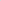 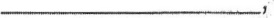 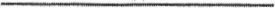 Nazwa i adres Wykonawcy, NIP, RegonOŚWIADCZENIEOświadczam, że numer rachunku bankowego wskazany na fakturach wystawianych w związku z realizacją umowy zawartej z Gminą Kazimierza Wielka w imieniu której Zespół Obsługi Ekonomiczno-Administracyjnej Publicznych Szkół i Placówek w Kazimierzy Wielkiej nr ……………… z dnia ………………. jest numerem właściwym dla dokonania rozliczeń na zasadach podzielonej płatności, zgodnie z przepisami ustawy z dnia 11 marca 2004 r. o podatku od towarów i usług (Dz. U. 2018, poz. 2174 ze zm.).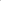 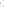 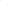                                                                      ----------------------------------------podpis(y) osoby(osób) upoważnionej(ych) do reprezentowania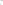 